Holly Crofts: Curriculum Information Letter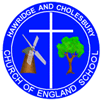 Teachers: Mrs N GaleLSA: Mrs S HowardP.E. Lesson: Thursday 					GAMES LESSON: FridayHomework: given: Friday return: Wednesday 	Spelling test: WednesdayReading: Please read with your child at least 5 times per week. Once you have heardyour child read please add a comment, date and sign.Autumn CurriculumTimes TablesContinue to practise times tables up to 12x12.EnglishReading ‘How To Train A Dragon’ in class.Fictional writing, information texts, report writing and poetry.MathematicsPlace value, Roman numerals, addition, subtraction, multiplication, division andmeasurement-area.ScienceThe human digestive system and teeth. States of Matter, compare and group materials together, according to whether they are solids, liquids or gases, identify the part played by evaporation and condensation in the water cycle and associate the rate of evaporation with temperatureComputingLearn how to use technology safely, respectfully and responsibly.Use appropriate search techniques to find information about the Romans.How to produce and format a table.HistoryThe Roman Empire: the conquest of Britain, the army, lifestyles, homes and legacy.Religious EducationTo explore how Hindus express their beliefs through images of deities and symbols.To explore how key religious figures influence the lives of individuals and communities.P.E. / GamesReal P.E.Games with James: taught by an external PE teacher.Art  / Design and TechnologyDesigning and making Roman shields and mosaics.Roman cooking.MusicExploring rhythmic patterns through the Music Express programme.Personal, Social and Health EducationTo develop a social, moral and spiritual awareness of different cultures and our own.FrenchPets, months and birthdays